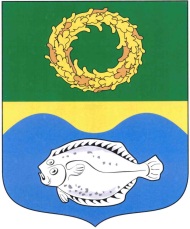 ОКРУЖНОЙ СОВЕТ ДЕПУТАТОВМУНИЦИПАЛЬНОГО ОБРАЗОВАНИЯ«ЗЕЛЕНОГРАДСКИЙ МУНИЦИПАЛЬНЫЙ ОКРУГ КАЛИНИНГРАДСКОЙ ОБЛАСТИ»РЕШЕНИЕот 22 сентября 2023 г.	                        № 312ЗеленоградскО награждении медалью «За заслуги перед Зеленоградским муниципальным округом» В соответствии с Положением о награждении медалью «За заслуги перед Зеленоградским муниципальным округом», утвержденным решением окружного Совета депутатов Зеленоградского муниципального округа               от 28.02.2022 № 170, окружной Совет депутатов Зеленоградского муниципального округаРЕШИЛ:за личный вклад в развитие системы муниципального управления               и общественных инициатив, многолетний добросовестный труд наградить медалью «За заслуги перед Зеленоградским муниципальным округом» Шегеду Владимира Владимировича.Глава Зеленоградского муниципального округа                                     Р.М. Килинскене